Publicado en  el 19/08/2014 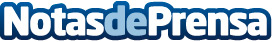 The Kinks celebran 50 años de música con el relanzamiento de sus álbumes clásicos del periodo 1964-1970The Kinks celebran el 50 aniversario de su primer número uno “You Really Got Me” con un amplio programa de reediciones que abarca su catálogo de clásicos desde 1964 a 1970.Datos de contacto:Sony MusicNota de prensa publicada en: https://www.notasdeprensa.es/the-kinks-celebran-50-anos-de-musica-con-el_1 Categorias: Música http://www.notasdeprensa.es